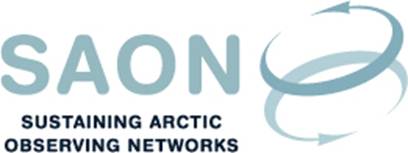 SAON Board meeting 11th December 201916-17:30 CET / 10-11:30 am ESTTeleconference1. Introductions and adoption of agendaThorsteinn Gunnarsson (Chair) welcomed the participants. The agenda was adopted (Appendix 1). The list of participants is found in Appendix 2 and the list of documents is found in Appendix 3. This was the last meeting, where Thorsteinn Gunnarsson acted as the chair for the SAON Board, and the Board gave him a warm thanks for his hard work and engagement.2. Arctic Science Ministerial2a Horizon 2020: Supporting the implementation of GEOSS in the Arctic in collaboration with CopernicusIt had been decided at earlier Board meetings that SAON in the first phase should stay neutral and maintain a dialogue with the three known consortia. It had also been decided that the Board would provide a text to be offered to the known consortia. The text would outline SAON expectations to the project. Since the Board meeting on 13th December 2020, Board members had provided comments to the text, and these had been introduced into the current version. There was a discussion about the proposed activity I (The Roadmap) and the proposed activity III (Value Tree Analysis), which had been combined in the current version. Mikko Strahlendorff (Finland) argued that the original three activities should be reintroduced, each representing the three goals of SAON. He worried that there would be less emphasis on SAON’s Goal 3 on sustainability unless this was covered as a specific activity. He also worried that too much focus on the Essential Arctic Variable could take away the emphasis on an integrated Arctic observing system. Sandy Starkweather (vice-Chair) responded that the proposal text still prescribes that the project applies a systematic methodology to integrate economic evaluation as part of the assessment process. There was concern if the consortia would be forced to use a particular methodology, but the text would mention the IMOBAR and FMI processes as examples. The current text was based on the ROADS process, taking all three SAON Goals into account. On the proposed activity II (Contributing to the interoperability of Arctic Data systems), Peter Pulsifer (ADC) had provided text following the Polar Data Forum III. The text proposed activities within ‘building community’, federated search and vocabularies/semantics. One concern that had been raised was that any funding would be given to the SAON Secretariat, while what was needed was more technical resources. On section 4 (Pilot services), a reference to the Arctic Observations Assessment Framework was added, and Mikko Strahlendorff suggested that the nature these services could be understood through the EuroGEO web site https://e-shape.eu/. On section 5 (Engaging non-European partners and indigenous people’s organisations) the text should reflect that ArcticGEOSS has been approved as a GEO Community Activity. On section 6 (Resources/Funding), the proposed text was agreed, especially the request for a full-time position over four years. There was a discussion if all expectations could be met by one person, or if the assignments have to be split. This would also depend on the options for outsourcing. Sandy Starkweather encouraged especially non-European countries to provide comments to the document. Especially on how SAON is trying to use the call as a vehicle for a pan-Arctic system. She made reference to statements that the project was meant as a contribution to SAON and is meant to help SAON implement its strategy. SAON should not be seen as a minor partner in the proposal but as a driver of the approach. Action for all: Provide comments to the text, following the Board discussion. The text should be sent to the consortia before the end of December 2019. 2b 3rd Arctic Science MinisterialThe Ministerial will be held in 21-22 November 2020 in Tokyo, Japan, co-hosted by Iceland and Japan. There is a wish that themes will be holistic and action oriented. There is an opportunity from the ASM3.org to provide input. In addition, input will be provided throughISAR-6 in Tokyo, JapanASSW/AOS, Akureyri, IcelandICASS10, Arkhangelsk, Russia A science board is being established. There is a briefing meeting for embassies in Iceland in January 2020. Allen Pope (IASC Secretary) added that ASSW may be an opportunity to invite short contributions from organisations. 3. Committees3a ADC[The topic was not covered.]3b CONThe Committee has formulated a proposal that the nationality of the chairmanship of CON should follow the nationality of the Board chairmanship. Sandy Starkweather responded that she wanted to see a process where candidates were selected based on talent and interest. She proposed posting an announcement through channels like ArcInfo.On Documents to be submitted for AOS2020, Jan Rene Larsen described the process where Helen Joseph, Lisa Loseto and he had drafted two document that had been submitted as white papers to AOS. The first was about the application to GEO on ArcticGEOSS. The second was on countries’ capabilities/capacities to support CON objectives and based on a survey among countries earlier in the year. On EU-PolarNet 2, Jan Rene Larsen reported that a task within the project was under development that could support CON’s objective to create an overview of Arctic observational assets. Mikko Strahlendorff proposed that CON should arrange physical meetings along the lines of the Polar Data Forum series.4. Arctic Observing Summit Sandy Starkweather explained briefly about how the ROADS process will be used to guide the AOS Working Groups. As an example, the Working Group on Optimisation and Implementation will review the ROADS assessment process and will try to make either more examples or provide more specific feedback and guidance. She will be in a dialogue with each of the WGs on deliverables. 5. AWI MUSE[The topic was not covered]6. Requests on Letters of Support from external initiatives[The topic was not covered]7. SAON presence atThe listed meetings were briefly discussed. The UN Decade of Ocean Science for Sustainable Development 2021-2030 was highlighted, noting that there is an initiative from Denmark and Norway to define an Arctic component. SAON has been invited to be part of the planning of a workshop in May in Copenhagen. Molly McCammon and Craig Lee have been asked to represent SAON at the planning committee. Mikko Strahlendorff introduced the GEO Data and Knowledge week; there will be a session on ArcticGEOSS.  8. Any other businessa. Working Group on Arctic Acoustic Environments of the International Quiet Ocean Experiment (IQOE)Members were asked to provide comments to the letter.b. SAON Secretariat financial contributionsThere is a dialogue with Canada on their contribution. Appendix 1: AgendaIntroductions and adoption of agenda (5 min)
[Thorsteinn Gunnarsson]Arctic Science Ministerial2nd Arctic Science Ministerial follow-up (30 min)[Horizon 2020 - Work Programme 2018-2020. LC-CLA-20-2020: Supporting the implementation of GEOSS in the Arctic in collaboration with Copernicus (page 53-54). The meeting should agree on the document to be submitted to the three known consortia]3rd Arctic Science Ministerial (Thorsteinn Gunnarsson) (5 min)Committees (20 min)ADC [Peter Pulsifer]Outcomes of the 3rd Polar Data ForumCON [Lisa Loseto]Chairmanship
[There is a proposal to let the nationality of the Committee chair follow the nationality of the SAON chair]Documents to be submitted for AOS2020Engagement in EU-PolarNet 2Arctic Observing Summit (5 min) [Peter Schlosser]AWI MUSE (5 min) [Nicole Biebow]Requests on Letters of Support from external initiatives (10 min)
[What should the policy be? Jan Rene Larsen]SAON presence at (15 min)WMO: Scoping Workshop on Future Activities to Assess Impact of Various Observing Systems on Earth System Prediction, Geneva, 9-11 December 2019UN Decade of Ocean Science for Sustainable Development 2021-2030: Arctic Ocean Decade Policy-Business-Science-Dialogue. Tromsø, Norway 29 January 2020. 
[The second workshop is arranged in Copenhagen, Denmark 29 April – 1 May 2020]GEO Data and Knowledge week, Beijing China 18-21 February 2020
[Note the session Regional/Subregional GEO. Mikko Strahlendorff]International Symposium on Arctic Research, ISAR-6, Tokyo, Japan (2-6 March, 2020) Artic Science Summit Week 2020, Akureyri, Iceland on 27 March-2 April 2020. [Thorsteinn Gunnarsson]EGU2020, Vienna, 3-8 May 202. Session on "Arctic observations: data collection, management, and users"Any other business (5 min)Working Group on Arctic Acoustic Environments of the International Quiet Ocean Experiment (IQOE).  SAON Secretariat financial contributionsNext telephone conference: 19th February 16 CEDT / 10 am EDT. Appendix 2: List of Participants(Will be added)Appendix 3: List of meeting documentsMeeting documents are found at https://www.arcticobserving.org/governance/board/board-meetings/12-board-meetings/390-meeting-documents-for-board-meeting-teleconference-11th-december-2019 Agenda itemDocument no Document TitleDocument author 0 10 Draft agenda version 10th December 2019 Secretariat 0 02 GoToMeeting dial-in Secretariat 0 SAON Board Meeeting 13th November 2019 Draft Minutes Version 10th December 2019 2a 13 Document on SAON engagement in H2020 call. Draft version 11th December 2019 SAON Board 2a 12 Polar Data Interoperability Resource Requirements Submission ADC and partners 2a (link) Horizon 2020. Work Programme 2018-2020 (page 53) 3b ii) (link) Summary Report of State of Readiness on Arctic Observations CON 3b ii) (link) Country frequency (related to the other 3b iii) document) CON 3b iii) 03 Draft text for EU-PolarNet task with SAON engagement Secretariat 3b iii) (link) Horizon 2020. Work Programme 2018-2020 (page 46) 4 (link) Arctic Observing Summit (AOS) themes 4 (link) AOS white paper process 7 (link) ISAR-6 Second Circular  7 (link) Arctic Science Summit Week 2020, Akureyri, Iceland | 27 March - 2 April 7 (link)UN Decade of Ocean Science workshop - Arctic Ocean Tromsø 29 January 8a 08 Working Group on Arctic Acoustic Environments of the International Quiet Ocean Experiment (IQOE)